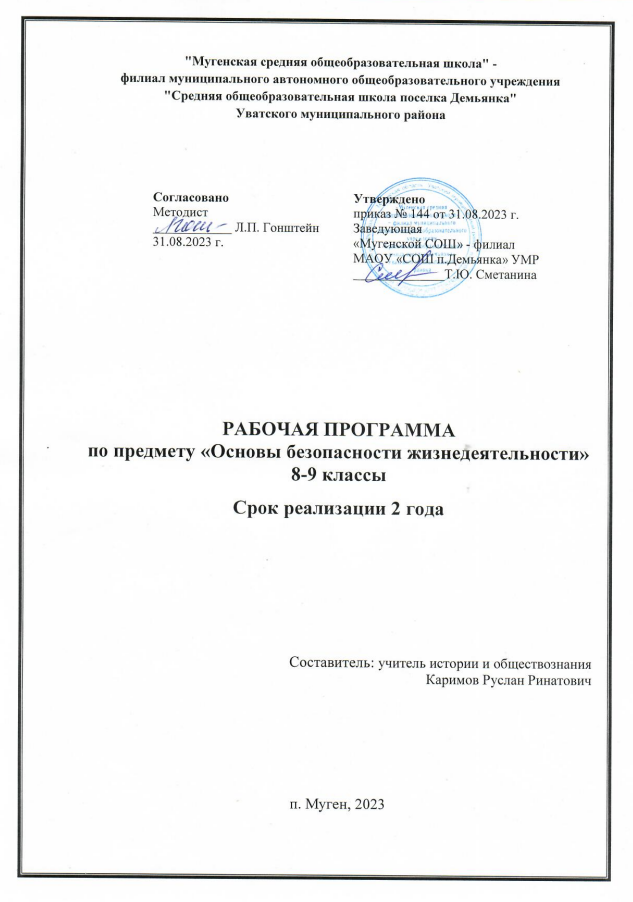 СОДЕРЖАНИЕ Пояснительная записка …………………………………………………..4 Общая характеристика учебного предмета «Основы безопасности 	жизнедеятельности»……………………………………………….…………..5 Цель изучения учебного предмета «Основы безопасности 	жизнедеятельности»……………………………………………….…………..7 	Место учебного предмета в учебном плане………………………….………7 Содержание учебного предмета «Основы безопасности жизнедеятельности»……………………………………………….…………8 Модуль № 1 «Культура безопасности жизнедеятельности 	в современном обществе» …………………………………………………….8 	Модуль № 2 «Безопасность в быту»………………………………………….8 	Модуль № 3 «Безопасность на транспорте»…………………………………9 Модуль № 4 «Безопасность в общественных местах»……………………..10 Модуль № 5«Безопасность в природной среде»……………………………10 Модуль № 6 «Здоровье и как его сохранить.  	Основы медицинских знаний»………………………………………………11 	Модуль № 7 «Безопасность в социуме»…………………………………….12 	Модуль № 8 «Безопасность в информационном пространстве»………….13 Модуль № 9 «Основы противодействия экстремизму и терроризму»…...14 Модуль № 10 «Взаимодействие личности, общества и государства в обеспечении безопасности жизни и здоровья населения»………………..14 3. Планируемые результаты освоения учебного предмета «Основы безопасности жизнедеятельности» на уровне основного общего образования…………………………………………………………………..15 	Личностные результаты……………………………………………………...15 Метапредметные результаты………………………………………………...19 Предметные результаты……………………………………………………...22 Модуль № 1 «Культура безопасности жизнедеятельности 	в современном обществе»……………………………………………………24 Модуль № 2 «Безопасность в быту»………………………………………...24 Модуль № 3 «Безопасность на транспорте»………………………………..25 Модуль № 4 «Безопасность в общественных местах»……………………..25 Модуль № 5 «Безопасность в природной среде»…………………………..26 Модуль № 6 «Здоровье и как его сохранить. Основы медицинских 	знаний».…………………………………………………………………….…26 Модуль № 7 «Безопасность в социуме»…………………………………….27 Модуль № 8 «Безопасность в информационном пространстве»………….27 Модуль № 9 «Основы противодействия экстремизму и терроризму»…...28 Модуль № 10 «Взаимодействие личности, общества и государства  в обеспечении безопасности жизни и здоровья населения»………………..28 4. Тематическое планирование……………………………………………30 Модуль № 1 «Культура безопасности  	жизнедеятельности в современном обществе» (2 ч)……………………….30 Модуль № 2 «Безопасность в быту» (7 ч)…………………………………..32 Модуль № 3 «Безопасность на транспорте» (9 ч)…………………………..40 Модуль № 4 «Безопасность в общественных местах»ч)…………………………………………………………….………….…..45 Модуль № 5 «Безопасность в природной среде»  	(11 ч)……………………………………………………………………...……49 Модуль № 6 «Здоровье и как его сохранить.  Основы медицинских знаний» (10 ч)………………………………………..57 Модуль № 7 «Безопасность в социуме» (7 ч)………………………………62 Модуль № 8 «Безопасность в информационном пространстве» (5 ч)……..67 Модуль № 9 «Основы противодействия экстремизму и терроризму» ч)……………………………………………………………………………70 Модуль № 10 «Взаимодействие личности, общества и государства в обеспечении безопасности жизни и здоровья населения» (4 ч)…………...73 1. ПОЯСНИТЕЛЬНАЯ ЗАПИСКА Федеральная рабочая программа по учебному предмету «Основы безопасности жизнедеятельности» (предметная область «Физическая культура и основы безопасности жизнедеятельности») (далее соответственно – программа ОБЖ, ОБЖ) включает пояснительную записку, содержание обучения, планируемые результаты освоения программы по ОБЖ, тематическое планирование. Программа ОБЖ разработана на основе требований к результатам освоения программы основного общего образования, представленных в ФГОС ООО, федеральной рабочей программы воспитания, концепции преподавания учебного предмета «Основы безопасности жизнедеятельности» и предусматривает непосредственное применение при реализации ООП ООО. Программа ОБЖ позволит учителю построить освоение содержания в логике последовательного нарастания факторов опасности от опасной ситуации до чрезвычайной ситуации и разумного взаимодействия человека с окружающей средой, учесть преемственность приобретения обучающимися знаний и формирования у них умений и навыков в области безопасности жизнедеятельности. Программа ОБЖ обеспечивает: ясное понимание обучающимися современных проблем без-опасности и формирование у подрастающего поколения базового уровня культуры безопасного поведения; прочное усвоение обучающимися основных ключевых понятий, обеспе-чивающих преемственность изучения основ комплексной безопасности личности на следующем уровне образования; возможность выработки и закрепления у обучающихся умений и навы-ков, необходимых для последующей жизни; выработку практико-ориентированных компетенций, соответствующих потребностям современности; реализацию оптимального баланса межпредметных связей и их разум-ное взаимодополнение, способствующее формированию практических умений и навыков. В Программе ОБЖ содержание учебного предмета ОБЖ структурно представлено десятью модулями (тематическими линиями), обеспечивающими непрерывность изучения предмета на уровне основного общего образования и преемственность учебного процесса на уровне среднего общего образования: модуль № 1 «Культура безопасности жизнедеятельности в современном обществе»; модуль № 2 «Безопасность в быту»; модуль № 3 «Безопасность на транспорте»; модуль № 4 «Безопасность в общественных местах»; модуль № 5 «Безопасность в природной среде»; модуль № 6 «Здоровье и как его сохранить. Основы медицинских зна-ний»; модуль № 7 «Безопасность в социуме»; модуль № 8 «Безопасность в информационном пространстве»; модуль № 9 «Основы противодействия экстремизму и терроризму»; модуль № 10 «Взаимодействие личности, общества и государства в обеспечении безопасности жизни и здоровья населения». В целях обеспечения системного подхода в изучении учебного предмета ОБЖ на уровне основного общего образования Программа ОБЖ предполагает внедрение универсальной структурно-логической схемы изучения учебных модулей (тематических линий) в парадигме безопасной жизнедеятельности: «предвидеть опасность - по возможности её избегать - при необходимости действовать». Учебный материал систематизирован по сферам возможных проявлений рисков и опасностей: помещения и бытовые условия; улица и общественные места; природные условия; коммуникационные связи и каналы; объекты и учреждения культуры и др. Программой ОБЖ предусматривается использование практико-ориентированных интерактивных форм организации учебных занятий с возможностью применения тренажёрных систем и виртуальных моделей. При этом использование цифровой образовательной среды на учебных занятиях должно быть разумным, компьютер и дистанционные образовательные технологии не способны полностью заменить педагога и практические действия обучающихся. ОБЩАЯ ХАРАКТЕРИСТИКА УЧЕБНОГО ПРЕДМЕТА «ОСНОВЫ БЕЗОПАСНОСТИ ЖИЗНЕДЕЯТЕЛЬНОСТИ»  В условиях современного исторического процесса с появлением новых глобальных и региональных природных, техногенных, социальных вызовов и угроз безопасности России (критичные изменения климата, негативные медико-биологические, экологические, информационные факторы и другие условия жизнедеятельности) возрастает приоритет вопросов безопасности, их значение не только для самого человека, но также для общества и государства. При этом центральной проб-лемой безопасности жизнедеятельности остаётся сохранение жизни и здоровья каждого человека. В данных обстоятельствах колоссальное значение приобретает качественное образование подрастающего поколения россиян, направленное на формирование гражданской идентичности, воспитание личности безопасного типа, овладение знаниями, умениями, навыками и компетенцией для обеспечения безопасности в повседневной жизни. Актуальность совершенствования учебно-методического обеспечения учебного процесса по предмету ОБЖ определяется системообразующими документами в области безопасности: Стратегия национальной безопасности Российской Федерации (Указ Президента Российской Федерации от 2 июля 2021 г. № 400), Доктрина информационной безопасности Российской Федерации (Указ Президента Российской Федерации от 5 декабря 2016 г. № 646), Национальные цели развития Российской Федерации на период до 2030 года (Указ Президента Российской Федерации от 21 июля 2020 г. № 474), государственная программа Российской Федерации «Развитие образования» (постановление Правительства Российской Федерации от 26 декабря 2017 г. № 1642). ОБЖ является системообразующим, имеет свои дидактические компоненты во всех без исключения предметных областях и реализуется через приобретение необходимых знаний, выработку и закрепление системы взаимосвязанных навыков и умений, формирование компетенций в области безопасности, поддержанных согласованным изучением других учебных предметов. Научной базой учебного предмета ОБЖ является общая теория безопасности, исходя из которой он должен обеспечивать формирование целостного видения всего комплекса проблем безопасности, включая глобальные, что позволит обосновать оптимальную систему обеспечения безопасности личности, общества и государства, а также актуализировать для обучающихся построение адекватной модели индивидуального безопасного поведения в повседневной жизни, сформировать у них базовый уровень культуры безопасности жизнедеятельности. ОБЖ входит в предметную область «Физическая культура и основы безопасности жизнедеятельности», является обязательным для изучения на уровне основного общего образования. Изучение ОБЖ направлено на обеспечение формирования базового уровня культуры безопасности жизнедеятельности, что способствует выработке у обучающихся умений распознавать угрозы, избегать опасности, нейтрализовывать конфликтные ситуации, решать сложные вопросы социального характера, грамотно вести себя в чрезвычайных ситуациях. Такой подход содействует закреплению навыков, позволяющих обеспечивать защиту жизни и здоровья человека, формированию необходимых для этого волевых и морально-нравственных качеств, предоставляет широкие возможности для эффективной социализации, необходимой для успешной адаптации обучающихся к современной техносоциальной и информационной среде, способствует проведению мероприятий профилактического характера в сфере безопасности. ЦЕЛЬ ИЗУЧЕНИЯ УЧЕБНОГО ПРЕДМЕТА  «ОСНОВЫ БЕЗОПАСНОСТИ ЖИЗНЕДЕЯТЕЛЬНОСТИ» Целью изучения учебного предмета ОБЖ на уровне основного общего образования является формирование у обучающихся базового уровня культуры безопасности жизнедеятельности в соответствии с современными потребностями личности, общества и государства, что предполагает: способность построения модели индивидуального безопасного поведе-ния на основе понимания необходимости ведения здорового образа жизни, причин, механизмов возникновения и возможных последствий различных опасных и чрезвычайных ситуаций, знаний и умений применять необходимые средства и приемы рационального и безопасного поведения при их проявлении; сформированность активной жизненной позиции, осознанное понима-ние значимости личного безопасного поведения в интересах безопасности личности, общества и государства; знание и понимание роли государства и общества в решении задач обес-печения национальной безопасности и защиты населения от опасных и чрезвычайных ситуаций природного, техногенного и социального характера. МЕСТО УЧЕБНОГО ПРЕДМЕТА В УЧЕБНОМ ПЛАНЕ В целях обеспечения индивидуальных потребностей обучающихся в формировании культуры безопасности жизнедеятельности на основе расширения знаний и умений, углублённого понимания значимости безопасного поведения в условиях опасных и чрезвычайных ситуаций для личности, общества и государства предмет может изучаться в 5—7 классах из расчёта 1 час в неделю за счёт использования части учебного плана, формируемого участниками образовательных отношений (всего 102 часа). В 8—9 классах предмет изучается из расчёта 1 час в неделю за счёт обязательной части учебного плана (всего 68 часов). Организация вправе самостоятельно определять последовательность тематических линий учебного предмета ОБЖ и количество часов для их освоения. Конкретное наполнение модулей может быть скорректировано и конкретизировано с учётом региональных (географических, социальных, этнических и др.), а также бытовых и других местных особенностей. 2. СОДЕРЖАНИЕ УЧЕБНОГО ПРЕДМЕТА «ОСНОВЫ БЕЗОПАСНОСТИ ЖИЗНЕДЕЯТЕЛЬНОСТИ»  МОДУЛЬ № 1 «КУЛЬТУРА БЕЗОПАСНОСТИ ЖИЗНЕДЕЯТЕЛЬНОСТИ В СОВРЕМЕННОМ ОБЩЕСТВЕ»: цель и задачи учебного предмета ОБЖ, его ключевые понятия и значе-ние для человека; смысл понятий «опасность», «безопасность», «риск», «культура без-опасности жизнедеятельности»; источники и факторы опасности, их классификация; общие принципы безопасного поведения; виды чрезвычайных ситуаций, сходство и различия опасной, экстре-мальной и чрезвычайной ситуаций; уровни взаимодействия человека и окружающей среды; механизм перерастания повседневной ситуации в чрезвычайную ситуа-цию, правила поведения в опасных и чрезвычайных ситуациях. МОДУЛЬ № 2 «БЕЗОПАСНОСТЬ В БЫТУ»: основные источники опасности в быту и их классификация; защита прав потребителя, сроки годности и состав продуктов питания; бытовые отравления и причины их возникновения, классификация ядо-витых веществ и их опасности; признаки отравления, приёмы и правила оказания первой помощи; правила комплектования и хранения домашней аптечки; бытовые травмы и правила их предупреждения, приёмы и правила ока-зания первой помощи; правила обращения с газовыми и электрическими приборами, приёмы и правила оказания первой помощи; правила поведения в подъезде и лифте, а также при входе и выходе из них; пожар и факторы его развития; условия и причины возникновения пожаров, их возможные последствия, приёмы и правила оказания первой помощи; первичные средства пожаротушения; правила вызова экстренных служб и порядок взаимодействия с ними, ответственность за ложные сообщения; права, обязанности и ответственность граждан в области пожарной безопасности; ситуации криминального характера, правила поведения с малознако-мыми людьми; меры по предотвращению проникновения злоумышленников в дом, пра-вила поведения при попытке проникновения в дом посторонних; классификация аварийных ситуаций в коммунальных системах жизне-обеспечения; правила подготовки к возможным авариям на коммунальных системах, порядок действий при авариях на коммунальных системах. МОДУЛЬ № 3 «БЕЗОПАСНОСТЬ НА ТРАНСПОРТЕ»: правила дорожного движения и их значение, условия обеспечения без-опасности участников дорожного движения; правила дорожного движения и дорожные знаки для пешеходов; «дорожные ловушки» и правила их предупреждения; световозвращающие элементы и правила их применения; правила дорожного движения для пассажиров; обязанности пассажиров маршрутных транспортных средств, ремень безопасности и правила его применения; порядок действий пассажиров при различных происшествиях в марш-рутных транспортных средствах, в том числе вызванных террористическим актом; правила поведения пассажира мотоцикла; правила дорожного движения для водителя велосипеда и иных индивиду-альных средств передвижения (электросамокаты, гироскутеры, моноколёса, сигвеи и др.), правила безопасного использования мототранспорта (мопедов и мотоциклов); дорожные знаки для водителя велосипеда, сигналы велосипедиста; правила подготовки велосипеда к пользованию; дорожно-транспортные происшествия и причины их возникновения; основные факторы риска возникновения дорожно-транспортных проис-шествий; порядок действий очевидца дорожно-транспортного происшествия; порядок действий при пожаре на транспорте; особенности различных видов транспорта (подземного, железнодорож-ного, водного, воздушного); обязанности и порядок действий пассажиров при различных происшествиях на отдельных видах транспорта, в том числе вызванных террористическим актом; первая помощь и последовательность её оказания; правила и приёмы оказания первой помощи при различных травмах в результате чрезвычайных ситуаций на транспорте. МОДУЛЬ № 4 «БЕЗОПАСНОСТЬ В ОБЩЕСТВЕННЫХ МЕСТАХ»: общественные места и их характеристики, потенциальные источники опасности в общественных местах; правила вызова экстренных служб и порядок взаимодействия с ними; массовые мероприятия и правила подготовки к ним, оборудование мест массового пребывания людей; порядок действий при беспорядках в местах массового пребывания лю-дей; порядок действий при попадании в толпу и давку; порядок действий при обнаружении угрозы возникновения пожара; порядок действий при эвакуации из общественных мест и зданий; опасности криминогенного и антиобщественного характера в обще-ственных местах, порядок действий при их возникновении; порядок действий при обнаружении бесхозных (потенциально опасных) вещей и предметов, а также в условиях совершения террористического акта, в том числе при захвате и освобождении заложников; порядок действий при взаимодействии с правоохранительными орга-нами. МОДУЛЬ № 5 «БЕЗОПАСНОСТЬ В ПРИРОДНОЙ СРЕДЕ»: чрезвычайные ситуации природного характера и их классификация; правила поведения, необходимые для снижения риска встречи с дикими животными, порядок действий при встрече с ними; порядок действий при укусах диких животных, змей, пауков, клещей и насекомых; различия съедобных и ядовитых грибов и растений, правила поведения, необходимые для снижения риска отравления ядовитыми грибами и растениями; автономные условия, их особенности и опасности, правила подготовки к длительному автономному существованию; порядок действий при автономном существовании в природной среде; правила ориентирования на местности, способы подачи сигналов бед-ствия; природные пожары, их виды и опасности, факторы и причины их воз-никновения, порядок действий при нахождении в зоне природного пожара; устройство гор и классификация горных пород, правила безопасного по-ведения в горах; снежные лавины, их характеристики и опасности, порядок действий при попадании в лавину; камнепады, их характеристики и опасности, порядок действий, необхо-димых для снижения риска попадания под камнепад; сели, их характеристики и опасности, порядок действий при попадании в зону селя; оползни, их характеристики и опасности, порядок действий при начале оползня; общие правила безопасного поведения на водоёмах, правила купания в подготовленных и неподготовленных местах; порядок действий при обнаружении тонущего человека; правила поведения при нахождении на плавсредствах; правила поведения при нахождении на льду, порядок действий при обнаружении человека в полынье; наводнения, их характеристики и опасности, порядок действий при наводнении; цунами, их характеристики и опасности, порядок действий при нахож-дении в зоне цунами; ураганы, бури, смерчи, их характеристики и опасности, порядок дей-ствий при ураганах, бурях и смерчах; грозы, их характеристики и опасности, порядок действий при попадании в грозу; землетрясения и извержения вулканов, их характеристики и опасности, порядок действий при землетрясении, в том числе при попадании под завал, при нахождении в зоне извержения вулкана; смысл понятий «экология» и «экологическая культура», значение эко-логии для устойчивого развития общества; правила безопасного поведения при неблагоприятной экологической об-становке. МОДУЛЬ № 6 «ЗДОРОВЬЕ И КАК ЕГО СОХРАНИТЬ. ОСНОВЫ МЕДИЦИНСКИХ ЗНАНИЙ»: смысл понятий «здоровье» и «здоровый образ жизни», их содержание и значение для человека; факторы, влияющие на здоровье человека, опасность вредных привычек (табакокурение, алкоголизм, наркомания, чрезмерное увлечение электронными изделиями бытового назначения (игровые приставки, мобильные телефоны сотовой связи и др.); элементы здорового образа жизни, ответственность за сохранение здо-ровья; понятие «инфекционные заболевания», причины их возникновения; механизм распространения инфекционных заболеваний, меры их профилактики и защиты от них; порядок действий при возникновении чрезвычайных ситуаций биолого-социального происхождения (эпидемия, пандемия); мероприятия, проводимые государством по обеспечению безопасности населения при угрозе и во время чрезвычайных ситуаций биолого-социального происхождения; понятие «неинфекционные заболевания» и их классификация, факторы риска неинфекционных заболеваний; меры профилактики неинфекционных заболеваний и защиты от них; диспансеризация и её задачи; понятия «психическое здоровье» и «психологическое благополучие», современные модели психического здоровья и здоровой личности; стресс и его влияние на человека, меры профилактики стресса, способы самоконтроля и саморегуляции эмоциональных состояний; понятие «первая помощь» и обязанность по её оказанию, универсальный алгоритм оказания первой помощи; назначение и состав аптечки первой помощи; порядок действий при оказании первой помощи в различных ситуациях, приёмы психологической поддержки пострадав-шего. МОДУЛЬ № 7 «БЕЗОПАСНОСТЬ В СОЦИУМЕ»: общение и его значение для человека, способы организации эффектив-ного и позитивного общения; приёмы и правила безопасной межличностной коммуникации и ком-фортного взаимодействия в группе, признаки конструктивного и деструктивного общения; понятие «конфликт» и стадии его развития, факторы и причины разви-тия конфликта; условия и ситуации возникновения межличностных и групповых конфликтов, безопасные и эффективные способы избегания и разрешения конфликтных ситуаций; правила поведения для снижения риска конфликта и порядок действий при его опасных проявлениях; способ разрешения конфликта с помощью третьей стороны (модератора); опасные формы проявления конфликта: агрессия, домашнее насилие и буллинг; манипуляции в ходе межличностного общения, приёмы распознавания манипуляций и способы противостояния им; приёмы распознавания противозаконных проявлений манипуляции (мо-шенничество, вымогательство, подстрекательство к действиям, которые могут причинить вред жизни и здоровью, и вовлечение в преступную, асоциальную или деструктивную деятельность) и способы защиты от них; современные молодёжные увлечения и опасности, связанные с ними, правила безопасного поведения; правила безопасной коммуникации с незнакомыми людьми. МОДУЛЬ № 8 «БЕЗОПАСНОСТЬ В ИНФОРМАЦИОННОМ ПРОСТРАНСТВЕ»: понятие «цифровая среда», её характеристики и примеры информацион-ных и компьютерных угроз, положительные возможности цифровой среды; риски и угрозы при использовании Интернета, электронных изделий бы-тового назначения (игровых приставок, мобильных телефонов сотовой связи и др.); общие принципы безопасного поведения, необходимые для предупре-ждения возникновения сложных и опасных ситуаций в личном цифровом пространстве; опасные явления цифровой среды: вредоносные программы и приложе-ния и их разновидности; правила кибергигиены, необходимые для предупреждения возникнове-ния сложных и опасных ситуаций в цифровой среде; основные виды опасного и запрещённого контента в Интернете и его признаки, приёмы распознавания опасностей при использовании Интернета; противоправные действия в Интернете; правила цифрового поведения, необходимого для предотвращения рисков и угроз при использовании Интернета (кибербуллинга, вербовки в различные организации и группы); деструктивные течения в Интернете, их признаки и опасности, правила безопасного использования Интернета по предотвращению рисков и угроз вовлечения в различную деструктивную деятельность. МОДУЛЬ № 9 «ОСНОВЫ ПРОТИВОДЕЙСТВИЯ ЭКСТРЕМИЗМУ И ТЕРРОРИЗМУ»: понятия «экстремизм» и «терроризм», их содержание, причины, воз-можные варианты проявления и последствия; цели и формы проявления террористических актов, их последствия, уровни террористической опасности; основы общественно-государственной системы противодействия экс-тремизму и терроризму, контртеррористическая операция и её цели; признаки вовлечения в террористическую деятельность, правила антитеррористического поведения; признаки угроз и подготовки различных форм терактов, порядок дей-ствий при их обнаружении; правила безопасного поведения в условиях совершения теракта; порядок действий при совершении теракта (нападение террористов и по-пытка захвата заложников, попадание в заложники, огневой налёт, наезд транспортного средства, подрыв взрывного устройства). МОДУЛЬ № 10 «ВЗАИМОДЕЙСТВИЕ ЛИЧНОСТИ, ОБЩЕСТВА И ГОСУДАРСТВА В ОБЕСПЕЧЕНИИ БЕЗОПАСНОСТИ ЖИЗНИ И ЗДОРОВЬЯ НАСЕЛЕНИЯ»: классификация чрезвычайных ситуаций природного и техногенного ха-рактера; единая государственная система предупреждения и ликвидации чрезвы-чайных ситуаций (РСЧС), её задачи, структура, режимы функционирования; государственные службы обеспечения безопасности, их роль и сфера от-ветственности, порядок взаимодействия с ними; общественные институты и их место в системе обеспечения безопасно-сти жизни и здоровья населения; права, обязанности и роль граждан Российской Федерации в области за-щиты населения от чрезвычайных ситуаций; антикоррупционное поведение как элемент общественной и государ-ственной безопасности; информирование и оповещение населения о чрезвычайных ситуациях, система ОКСИОН; сигнал «Внимание всем!», порядок действий населения при его получении, в том числе при авариях с выбросом химических и радиоактивных веществ; средства индивидуальной и коллективной защиты населения, порядок пользования фильтрующим противогазом; эвакуация населения в условиях чрезвычайных ситуаций, порядок действий населения при объявлении эвакуации. ПЛАНИРУЕМЫЕ РЕЗУЛЬТАТЫ ОСВОЕНИЯ УЧЕБНОГО ПРЕДМЕТА «ОСНОВЫ БЕЗОПАСНОСТИ ЖИЗНЕДЕЯТЕЛЬНОСТИ»  ЛИЧНОСТНЫЕ РЕЗУЛЬТАТЫ Личностные результаты достигаются в единстве учебной и воспитательной деятельности в соответствии с традиционными российскими социокультурными и духовно-нравственными ценностями, принятыми в обществе правилами и нормами поведения. Способствуют процессам самопознания, самовоспитания и саморазвития, формирования внутренней позиции личности и проявляются в индивидуальных социально значимых качествах, которые выражаются прежде всего в готовности обучающихся к саморазвитию, самостоятельности, инициативе и личностному самоопределению; осмысленному ведению здорового и безопасного образа жизни и соблюдению правил экологического поведения; к целенаправленной социально значимой деятельности; принятию внутренней позиции личности как особого ценностного отношения к себе, к окружающим людям и к жизни в целом. Личностные результаты, формируемые в ходе изучения учебного предмета ОБЖ, должны отражать готовность обучающихся руководствоваться системой позитивных ценностных ориентаций и расширение опыта деятельности на её основе. Патриотическое воспитание:осознание российской гражданской идентичности в поликультурном имногоконфессиональном обществе, проявление интереса к познанию родного языка, истории, культуры Российской Федерации, своего края, народов России; ценностное отношение к достижениям своей Родины — России, к науке, искусству, спорту, технологиям, боевым подвигам и трудовым достижениям народа; уважение к символам России, государственным праздникам, историческому и природному наследию и памятникам, традициям разных народов, проживающих в родной стране; формирование чувства гордости за свою Родину, ответственного отно-шения к выполнению конституционного долга — защите Отечества. Гражданское воспитание:готовность к выполнению обязанностей гражданина и реализации егоправ, уважение прав, свобод и законных интересов других людей; активное участие в жизни семьи, организации, местного сообщества, родного края, страны; неприятие любых форм экстремизма, дискриминации; понимание роли различных социальных институтов в жизни человека; представление об основных правах, свободах и обязанностях гражданина, социальных нормах и правилах межличностных отношений в поликультурном и многоконфессиональном обществе; представление о способах противодействия коррупции; готовность к разнообразной совместной деятельности, стремление к взаимопониманию и взаимопомощи, активное участие в школьном самоуправлении; готовность к участию в гуманитарной деятельности (волонтёрство, помощь людям, нуждающимся в ней); сформированность активной жизненной позиции, умений и навыков личного участия в обеспечении мер безопасности личности, общества и государства; понимание и признание особой роли России в обеспечении государ-ственной и международной безопасности, обороны страны, осмысление роли государства и общества в решении задачи защиты населения от опасных и чрезвычайных ситуаций природного, техногенного и социального характера; знание и понимание роли государства в противодействии основным вы-зовам современности: терроризму, экстремизму, незаконному распространению наркотических средств, неприятие любых форм экстремизма, дискриминации, формирование веротерпимости, уважительного и доброжелательного отношения к другому человеку, его мнению, развитие способности к конструктивному диалогу с другими людьми. Духовно-нравственное воспитание:ориентация на моральные ценности и нормы в ситуациях нравственноговыбора; готовность оценивать своё поведение и поступки, а также поведение и поступки других людей с позиции нравственных и правовых норм с учётом осознания последствий поступков; активное неприятие асоциальных поступков, свобода и ответственность личности в условиях индивидуального и общественного пространства; развитие ответственного отношения к ведению здорового образа жизни, исключающего употребление наркотиков, алкоголя, курения и нанесение иного вреда собственному здоровью и здоровью окружающих; формирование личности безопасного типа, осознанного и ответствен-ного отношения к личной безопасности и безопасности других людей. Эстетическое воспитание:формирование гармоничной личности, развитие способности восприни-мать, ценить и создавать прекрасное в повседневной жизни; понимание взаимозависимости счастливого юношества и безопасного личного поведения в повседневной жизни. Ценности научного познания:ориентация в деятельности на современную систему научных представ-лений об основных закономерностях развития человека, природы и общества, взаимосвязях человека с природной и социальной средой; овладение основными навыками исследовательской деятельности, установка на осмысление опыта, наблюдений, поступков и стремление совершенствовать пути достижения индивидуального и коллективного благополучия; формирование современной научной картины мира, понимание причин, механизмов возникновения и последствий распространённых видов опасных и чрезвычайных ситуаций, которые могут произойти во время пребывания в различных средах (бытовые условия, дорожное движение, общественные места и социум, природа, коммуникационные связи и каналы); установка на осмысление опыта, наблюдений и поступков, овладение способностью оценивать и прогнозировать неблагоприятные факторы обстановки и принимать обоснованные решения в опасной (чрезвычайной) ситуации с учётом реальных условий и возможностей. 6. Физическое воспитание, формирование культуры здоровья и эмоционального благополучия: понимание личностного смысла изучения учебного предмета ОБЖ, его значения для безопасной и продуктивной жизнедеятельности человека, общества и государства; осознание ценности жизни; ответственное отношение к своему здоро-вью и установка на здоровый образ жизни (здоровое питание, соблюдение гигиенических правил, сбалансированный режим занятий и отдыха, регулярная физическая активность); осознание последствий и неприятие вредных привычек (употребление алкоголя, наркотиков, курение) и иных форм вреда для физического и психического здоровья; соблюдение правил безопасности, в том числе навыков безопасного поведения в интернет-среде; способность адаптироваться к стрессовым ситуациям и меняющимся социальным, информационным и природным условиям, в том числе осмысливая собственный опыт и выстраивая дальнейшие цели; умение принимать себя и других, не осуждая; умение осознавать эмоциональное состояние своё и других, умение управлять собственным эмоциональным состоянием; сформированность навыка рефлексии, признание своего права на ошибку и такого же права другого человека. 7. Трудовое воспитание:установка на активное участие в решении практических задач (в рамкахсемьи, организации, города, края) технологической и социальной направленности, способность инициировать, планировать и самостоятельно выполнять такого рода деятельность; интерес к практическому изучению профессий и труда различного рода, в том числе на основе применения изучаемого предметного знания; осознание важности обучения на протяжении всей жизни для успешной профессиональной деятельности и развитие необходимых умений для этого; готовность адаптироваться в профессиональной среде; уважение к труду и результатам трудовой деятельности; осознанный выбор и построение индивидуальной траектории образования и жизненных планов с учётом личных и общественных интересов и потребностей; укрепление ответственного отношения к учёбе, способности применять меры и средства индивидуальной защиты, приёмы рационального и безопасного поведения в опасных и чрезвычайных ситуациях; овладение умениями оказывать первую помощь пострадавшим при по-тере сознания, остановке дыхания, наружных кровотечениях, попадании инородных тел в верхние дыхательные пути, травмах различных областей тела, ожогах, отморожениях, отравлениях; установка на овладение знаниями и умениями предупреж-дения опас-ных и чрезвычайных ситуаций, во время пребы-вания в различных средах (в помещении, на улице, на при- роде, в общественных местах и на массовых мероприятиях, при коммуникации, при воздействии рисков культурной среды). 8. Экологическое воспитание:ориентация на применение знаний из социальных и естественных наукдля решения задач в области окружающей среды, планирования поступков и оценки их возможных последствий для окружающей среды; повышение уровня экологической культуры, осознание глобального характера экологических проблем и путей их решения; активное неприятие действий, приносящих вред окружающей среде; осознание своей роли как гражданина и потребителя в условиях взаимосвязи природной, технологической и социальной сред; готовность к участию в практической деятельности экологической направленности; освоение основ экологической культуры, методов проектирования соб-ственной безопасной жизнедеятельности с учётом природных, техногенных и социальных рисков на территории проживания. МЕТАПРЕДМЕТНЫЕ РЕЗУЛЬТАТЫ Метапредметные результаты характеризуют сформированность у обучающихся межпредметных понятий (используются в нескольких предметных областях и позволяют связывать знания из различных дисциплин в целостную научную картину мира) и универсальных учебных действий (познавательные, коммуникативные, регулятивные); способность их исполь-зовать в учебной, познавательной и социальной практике. Выражаются в готовности к самостоятельному планированию и осуществлению учебной деятельности и организации учебного сотрудничества с педагогами и сверстниками, к участию в построении индивидуальной образовательной траектории; овладению навыками работы с информацией: восприятие и создание информационных текстов в различных форматах, в том числе в цифровой среде. Метапредметные результаты, формируемые в ходе изучения учебного предмета ОБЖ, должны отражать: Овладение универсальными познавательными действиями Базовые логические действия: выявлять и характеризовать существенные признаки объектов (явле-ний); устанавливать существенный признак классификации, основания для обобщения и сравнения, критерии проводимого анализа; с учётом предложенной задачи выявлять закономерности и противоре-чия в рассматриваемых фактах, данных и наблюдениях; предлагать критерии для выявления закономерностей и противоречий; выявлять дефициты информации, данных, необходимых для решения поставленной задачи; выявлять причинно-следственные связи при изучении явлений и про-цессов; делать выводы с использованием дедуктивных и индуктивных умозаключений, умозаключений по аналогии, формулировать гипотезы о взаимосвязях; самостоятельно выбирать способ решения учебной задачи (сравнивать несколько вариантов решения, выбирать наиболее подходящий с учётом самостоятельно выделенных критериев). Базовые исследовательские действия: формулировать проблемные вопросы, отражающие несоответствие между рассматриваемым и наиболее благоприятным состоянием объекта (явления) повседневной жизни; обобщать, анализировать и оценивать получаемую информацию, выдви-гать гипотезы, аргументировать свою точку зрения, делать обоснованные выводы по результатам исследования; проводить (принимать участие) небольшое самостоятельное исследова-ние заданного объекта (явления), устанавливать причинно-следственные связи; прогнозировать возможное дальнейшее развитие процессов, событий и их последствия в аналогичных или сходных ситуациях, а также выдвигать предположения об их развитии в новых условиях и контекстах. Работа с информацией: применять различные методы, инструменты и запросы при поиске и отборе информации или данных из источников с учётом предложенной учебной задачи и заданных критериев; выбирать, анализировать, систематизировать и интерпретировать ин-формацию различных видов и форм представления; находить сходные аргументы (подтверждающие или опровергающие одну и ту же идею, версию) в различных информационных источниках; самостоятельно выбирать оптимальную форму представления информации и иллюстрировать решаемые задачи несложными схемами, диаграммами, иной графикой и их комбинациями; оценивать надёжность информации по критериям, предложенным педа-гогическим работником или сформулированным самостоятельно; эффективно запоминать и систематизировать информацию. Овладение системой универсальных познавательных действий обеспечивает сформированность когнитивных навыков обучающихся. Овладение универсальными коммуникативными действиями Общение: уверенно высказывать свою точку зрения в устной и письменной речи, выражать эмоции в соответствии с форматом и целями общения, определять предпосылки возникновения конфликтных ситуаций и выстраивать грамотное общение для их смягчения; распознавать невербальные средства общения, понимать значение социальных знаков и намерения других, уважительно, в корректной форме формулировать свои взгляды; сопоставлять свои суждения с суждениями других участников диалога, обнаруживать различие и сходство позиций; в ходе общения задавать вопросы и выдавать ответы по существу реша-емой учебной задачи, обнаруживать различие и сходство позиций других участников диалога; публично представлять результаты решения учебной задачи, самостоятельно выбирать наиболее целесообразный формат выступления и готовить различные презентационные материалы. Совместная деятельность (сотрудничество): понимать и использовать преимущества командной и индивидуальной работы при решении конкретной учебной задачи; планировать организацию совместной деятельности (распределять роли и понимать свою роль, принимать правила учебного взаимодействия, обсуждать процесс и результат совместной работы, подчиняться, выделять общую точку зрения, договариваться о результатах); определять свои действия и действия партнёра, которые помогали или затрудняли нахождение общего решения, оценивать качество своего вклада в общий продукт по заданным участниками группы критериям, разделять сферу ответственности и проявлять готовность к предоставлению отчёта перед группой. Овладение системой универсальных коммуникативных действий обеспечивает сформированность социальных навыков и эмоционального интеллекта обучающихся. Овладение универсальными учебными регулятивными действиями Самоорганизация: выявлять проблемные вопросы, требующие решения в жизненных и учебных ситуациях; аргументированно определять оптимальный вариант принятия реше-ний, самостоятельно составлять алгоритм (часть алгоритма) и способ решения учебной задачи с учётом собственных возможностей и имеющихся ресурсов; составлять план действий, находить необходимые ресурсы для его вы-полнения, при необходимости корректировать предложенный алгоритм, брать ответственность за принятое решение. Самоконтроль (рефлексия): давать адекватную оценку ситуации, предвидеть трудности, которые могут возникнуть при решении учебной задачи, и вносить коррективы в деятельность на основе новых обстоятельств; объяснять причины достижения (недостижения) результатов деятельно-сти, давать оценку приобретённому опыту, уметь находить позитивное в произошедшей ситуации; оценивать соответствие результата цели и условиям. Эмоциональный интеллект: управлять собственными эмоциями и не поддаваться эмоциям других, выявлять и анализировать их причины; ставить себя на место другого человека, понимать мотивы и намерения другого, регулировать способ выражения эмоций. Принятие себя и других: осознанно относиться к другому человеку, его мнению, признавать право на ошибку свою и чужую; быть открытым себе и другим, осознавать невозможность контроля всего вокруг. Овладение системой универсальных учебных регулятивных действий обеспечивает формирование смысловых установок личности (внутренняя позиция личности) и жизненных навыков личности (управления собой, самодисциплины, устойчивого поведения). ПРЕДМЕТНЫЕ РЕЗУЛЬТАТЫ Предметные результаты характеризуются сформированностью у обучающихся основ культуры безопасности жизнедеятельности и проявляются в способности построения и следования модели индивидуального безопасного поведения и опыте её применения в повседневной жизни. Приобретаемый опыт проявляется в понимании существующих проблем безопасности и усвоении обучающимися минимума основных ключевых понятий, которые в дальнейшем будут использоваться без дополнительных разъяснений, приобретении систематизированных знаний основ комплексной безопасности личности, общества и государства, индивидуальной системы здорового образа жизни, антиэкстремистского мышления и антитеррористического поведения, овладении базовыми медицинскими знаниями и практическими умениями безопасного поведения в повседневной жизни. Предметные результаты по учебному предмету «Основы безопасности жизнедеятельности» должны обеспечивать: сформированность культуры безопасности жизнедеятельности на основе освоенных знаний и умений, системного и комплексного понимания значимости безопасного поведения в условиях опасных и чрезвычайных ситуаций для личности, общества и государства; сформированность социально ответственного отношения к ведению здорового образа жизни, исключающего употребление наркотиков, алкоголя, курения и нанесения иного вреда собственному здоровью и здоровью окружающих; сформированность активной жизненной позиции, умений и навыковличного участия в обеспечении мер безопасности личности, общества и государства; понимание и признание особой роли России в обеспечении государственной и международной безопасности, обороны страны, в противодействии основным вызовам современности: терроризму, экстремизму, незаконному распространению наркотических средств; сформированность чувства гордости за свою Родину, ответственного отношения к выполнению конституционного долга — защите Отечества; знание и понимание роли государства и общества в решении задачиобеспечения национальной безопасности и защиты населения от опасных и чрезвычайных ситуаций природного, техногенного и социального (в том числе террористического) характера; понимание причин, механизмов возникновения и последствий распространённых видов опасных и чрезвычайных ситуаций, которые могут произойти во время пребывания в различных средах (бытовые условия, дорожное движение, общественные места и социум, природа, коммуникационные связи и каналы); овладение знаниями и умениями применять меры и средства индивидуальной защиты, приёмы рационального и безопасного поведения в опасных и чрезвычайных ситуациях; освоение основ медицинских знаний и владение умениями оказыватьпервую помощь пострадавшим при потере сознания, остановке дыхания, наружных кровотечениях, попадании инородных тел в верхние дыхательные пути, травмах различных областей тела, ожогах, отморожениях, отравлениях; умение оценивать и прогнозировать неблагоприятные факторы обстановки и принимать обоснованные решения в опасной (чрезвычайной) ситуации с учётом реальных условий и возможностей; освоение основ экологической культуры, методов проектированиясобственной безопасной жизнедеятельности с учётом природных, техногенных и социальных рисков на территории проживания; овладение знаниями и умениями предупреждения опасных и чрезвычайных ситуаций во время пребывания в различных средах (бытовые условия, дорожное движение, общественные места и социум, природа, коммуникационные связи и каналы). Достижение результатов освоения программы основного общего образования обеспечивается посредством включения в указанную программу предметных результатов освоения модулей учебного предмета «Основы безопасности жизнедеятельности». Организация вправе самостоятельно определять последовательность модулей для освоения обучающимися модулей учебного предмета «Основы безопасности жизнедеятельности». Предлагается распределение предметных результатов, формируемых в ходе изучения учебного предмета ОБЖ, сгруппировать по учебным модулям: МОДУЛЬ № 1 «КУЛЬТУРА БЕЗОПАСНОСТИ ЖИЗНЕДЕЯТЕЛЬНОСТИ В СОВРЕМЕННОМ ОБЩЕСТВЕ»: объяснять понятия опасной и чрезвычайной ситуации, анализировать, в чём их сходство и различия (виды чрезвычайных ситуаций, в том числе террористического характера); раскрывать смысл понятия культуры безопасности (как способности предвидеть, по возможности избегать, действовать в опасных ситуациях); приводить примеры угрозы физическому, психическому здоровью человека и/или нанесения ущерба имуществу, безопасности личности, общества, государства; классифицировать источники опасности и факторы опасности (природ-ные, физические, биологические, химические, психологические, социальные источники опасности — люди, животные, вирусы и бактерии; вещества, предметы и явления), в том числе техногенного происхождения; раскрывать общие принципы безопасного поведения. МОДУЛЬ № 2 «БЕЗОПАСНОСТЬ В БЫТУ»: объяснять особенности жизнеобеспечения жилища; классифицировать источники опасности в быту (пожароопасные пред-меты, электроприборы, газовое оборудование, бытовая химия, медикаменты); знать права, обязанности и ответственность граждан в области пожар-ной безопасности; соблюдать правила безопасного поведения, позволяющие предупредить возникновение опасных ситуаций в быту; распознавать ситуации криминального характера; знать о правилах вызова экстренных служб и ответственности за ложные сообщения; безопасно действовать при возникновении аварийных ситуаций техно-генного происхождения в коммунальных системах жизнеобеспечения (водо- и газоснабжение, канализация, электроэнергетические и тепловые сети); безопасно действовать в ситуациях криминального харак-тера; безопасно действовать при пожаре в жилых и общественных зданиях, в том числе правильно использовать первичные средства пожаротушения. МОДУЛЬ № 3 «БЕЗОПАСНОСТЬ НА ТРАНСПОРТЕ»: классифицировать виды опасностей на транспорте (наземный, подзем-ный, железнодорожный, водный, воздушный); соблюдать правила дорожного движения, установленные для пешехода, пассажира, водителя велосипеда и иных средств передвижения; предупреждать возникновение сложных и опасных ситуаций на транспорте, в том числе криминогенного характера и ситуации угрозы террористического акта; безопасно действовать в ситуациях, когда человек стал участником происшествия на транспорте (наземном, подземном, железнодорожном, воздушном, водном), в том числе вызванного террористическим актом. МОДУЛЬ № 4 «БЕЗОПАСНОСТЬ В ОБЩЕСТВЕННЫХ МЕСТАХ»: характеризовать потенциальные источники опасности в общественных местах, в том числе техногенного происхождения; распознавать и характеризовать ситуации криминогенного и антиобщественного характера (кража, грабёж, мошенничество, хулиганство, ксенофобия); соблюдать правила безопасного поведения в местах массового пребыва-ния людей (в толпе); знать правила информирования экстренных служб; безопасно действовать при обнаружении в общественных местах бес-хозных (потенциально опасных) вещей и предметов; эвакуироваться из общественных мест и зданий; безопасно действовать при возникновении пожара и происшествий в об-щественных местах; безопасно действовать в условиях совершения террористического акта, в том числе при захвате и освобождении заложников; безопасно действовать в ситуациях криминогенного и антиобществен-ного характера. МОДУЛЬ № 5 «БЕЗОПАСНОСТЬ В ПРИРОДНОЙ СРЕДЕ»: раскрывать смысл понятия экологии, экологической культуры, значение экологии для устойчивого развития общества; помнить и выполнять правила безопасного поведения при неблагопри-ятной экологической обстановке; соблюдать правила безопасного поведения на природе; объяснять правила безопасного поведения на водоёмах в различное время года; безопасно действовать в случае возникновения чрезвычайных ситуаций геологического происхождения (землетрясения, извержения вулкана), чрезвычайных ситуаций метеорологического происхождения (ураганы, бури, смерчи), гидрологического происхождения (наводнения, сели, цунами, снежные лавины), природных пожаров (лесные, торфяные, степные); характеризовать правила само- и взаимопомощи терпящим бедствие на воде; безопасно действовать при автономном существовании в природной среде, учитывая вероятность потери ориентиров (риска заблудиться), встречи с дикими животными, опасными насе-комыми, клещами и змеями, ядовитыми грибами и растениями; знать и применять способы подачи сигнала о помощи. МОДУЛЬ № 6 «ЗДОРОВЬЕ И КАК ЕГО СОХРАНИТЬ. ОСНОВЫ МЕДИЦИНСКИХ ЗНАНИЙ»: раскрывать смысл понятий здоровья (физического и психического) и здорового образа жизни; характеризовать факторы, влияющие на здоровье чело- века; раскрывать понятия заболеваний, зависящих от образа жизни (физиче-ских нагрузок, режима труда и отдыха, питания, психического здоровья и психологического благополучия); сформировать негативное отношение к вредным привычкам (табакоку-рение, алкоголизм, наркомания, игровая зависимость); приводить примеры мер защиты от инфекционных и неинфекционных заболеваний; безопасно действовать в случае возникновения чрезвычайных ситуаций биолого-социального происхождения (эпидемии, пандемии); характеризовать основные мероприятия, проводимые в Российской Фе-дерации по обеспечению безопасности населения при угрозе и во время чрезвычайных ситуаций биолого-социального характера; оказывать первую помощь и самопомощь при неотложных состояниях. МОДУЛЬ № 7 «БЕЗОПАСНОСТЬ В СОЦИУМЕ»: приводить примеры межличностного и группового конф-ликта; характеризовать способы избегания и разрешения конфликтных ситуа-ций; характеризовать опасные проявления конфликтов (в том числе насилие, буллинг (травля); приводить примеры манипуляций (в том числе в целях вовлечения в экс-тремистскую, террористическую и иную деструктивную деятельность, в субкультуры и формируемые на их основе сообщества экстремистской и суицидальной направленности) и способов противостоять манипуляциям; соблюдать правила коммуникации с незнакомыми людьми (в том числе с подозрительными людьми, у которых могут иметься преступные намерения); соблюдать правила безопасного и комфортного существования со знакомыми людьми и в различных группах, в том числе в семье, классе, коллективе кружка/секции/спортивной  команды, группе друзей; распознавать опасности и соблюдать правила безопасного поведения в практике современных молодёжных увлечений; безопасно действовать при опасных проявлениях конфликта и при воз-можных манипуляциях. МОДУЛЬ № 8 «БЕЗОПАСНОСТЬ В ИНФОРМАЦИОННОМ ПРОСТРАНСТВЕ»: приводить примеры информационных и компьютерных угроз; характе-ризовать потенциальные риски и угрозы при использовании Интернета, предупреждать риски и угрозы в Интернете (в том числе вовлечение в экстремистские, террористические и иные деструктивные интернет-сообщества); владеть принципами безопасного использования Интернета, электрон-ных изделий бытового назначения (игровые приставки, мобильные телефоны сотовой связи и др.); предупреждать возникновение сложных и опасных ситуаций; характеризовать и предотвращать потенциальные риски и угрозы при использовании Интернета (например: мошенничество, игромания, деструктивные сообщества в социальных сетях). МОДУЛЬ № 9 «ОСНОВЫ ПРОТИВОДЕЙСТВИЯ ЭКСТРЕМИЗМУ И ТЕРРОРИЗМУ»: объяснять понятия экстремизма, терроризма, их причины и послед-ствия; сформировать негативное отношение к экстремистской и террористиче-ской деятельности; объяснять организационные основы системы противодействия терро-ризму и экстремизму в Российской Федерации; распознавать ситуации угрозы террористического акта в доме, в обще-ственном месте; безопасно действовать при обнаружении в общественных местах бес-хозных (или опасных) вещей и предметов; безопасно действовать в условиях совершения террористического акта, в том числе при захвате и освобождении заложников. МОДУЛЬ № 10 «ВЗАИМОДЕЙСТВИЕ ЛИЧНОСТИ, ОБЩЕСТВА И ГОСУДАРСТВА В ОБЕСПЕЧЕНИИ БЕЗОПАСНОСТИ ЖИЗНИ И ЗДОРОВЬЯ НАСЕЛЕНИЯ»: характеризовать роль человека, общества и государства при обеспечении безопасности жизни и здоровья населения в Российской Федерации; объяснять роль государственных служб Российской Федерации по защите населения при возникновении и ликвидации последствий чрезвычайных ситуаций в современных условиях; характеризовать основные мероприятия, проводимые в Российской Федерации, по обеспечению безопасности населения при угрозе и во время чрезвычайных ситуаций различного характера; объяснять правила оповещения и эвакуации населения в условиях чрез-вычайных ситуаций; помнить и объяснять права и обязанности граждан Российской Федера-ции в области безопасности в условиях чрезвычайных ситуаций мирного и военного времени; владеть правилами безопасного поведения и безопасно действовать в различных ситуациях; владеть способами антикоррупционного поведения с учётом возрастных обязанностей; информировать население и соответствующие органы о возникновении опасных ситуаций. 4. ТЕМАТИЧЕСКОЕ ПЛАНИРОВАНИЕ При разработке рабочей программы в тематическом планировании должны быть учтены возможности использования электронных (цифровых) образовательных ресурсов, являющихся учебно-методическими материалами (мультимедийные программы, электронные учебники и задачники, электронные библиотеки, виртуальные лаборатории, игровые программы, коллекции цифровых образовательных ресурсов), используемых для обучения и воспитания различных групп пользователей, представленных в электронном (цифровом) виде и реализующих дидактические возможности ИКТ, содержание которых соответствует законодательству об образовании. Темы Основное содержание Основные виды деятельности обучающихся МОДУЛЬ № 1 «КУЛЬТУРА БЕЗОПАСНОСТИ ЖИЗНЕДЕЯТЕЛЬНОСТИ В СОВРЕМЕННОМ ОБЩЕСТВЕ» (2 ч) МОДУЛЬ № 1 «КУЛЬТУРА БЕЗОПАСНОСТИ ЖИЗНЕДЕЯТЕЛЬНОСТИ В СОВРЕМЕННОМ ОБЩЕСТВЕ» (2 ч) МОДУЛЬ № 1 «КУЛЬТУРА БЕЗОПАСНОСТИ ЖИЗНЕДЕЯТЕЛЬНОСТИ В СОВРЕМЕННОМ ОБЩЕСТВЕ» (2 ч) Цель и основные понятия предмета ОБЖ Цель и задачи учебного предмета ОБЖ, его ключевые понятия и значение для человека. Смысл понятий «опасность», «безопасность», «риск», «культура безопасности жизнедеятельности». Источники и факторы опасности, их классификация. Общие принципы безопасного поведения Объясняют цель и задачи предмета ОБЖ, его ключевые понятия. Характеризуют значение предмета ОБЖ для человека. Раскрывают смысл понятий «опасность», «безопасность», «риск», «культура безопасности жизнедеятельности». Классифицируют и характеризуют источники и факторы опасности. Раскрывают и обосновывают общие принципы безопасного поведения. Моделируют реальные ситуации и решают ситуационные задачи Темы Основное содержание Основные виды деятельности обучающихся Правила поведения в опасных и чрезвычайных ситуациях Виды чрезвычайных ситуаций, сходство и различия опасной, экстремальной и чрезвычайной ситуаций. Уровни взаимодействия человека и окружающей среды. Механизм перерастания повседневной ситуации в чрезвычайную ситуацию. Правила поведения в опасных и чрезвычайных ситуациях Объясняют сходство и различия опасной, экстремальной и чрезвычайной ситуаций. Характеризуют уровни взаимодействия человека и окружающей среды. Объясняют механизм перерастания повседневной ситуации в чрезвычайную ситуацию. Приводят примеры различных угроз безопасности и характеризуют их. Раскрывают и обосновывают правила поведения в опасных и чрезвычайных ситуациях. Моделируют реальные ситуации и решают ситуационные задачи МОДУЛЬ № 2 «БЕЗОПАСНОСТЬ В БЫТУ» (7 ч) МОДУЛЬ № 2 «БЕЗОПАСНОСТЬ В БЫТУ» (7 ч) МОДУЛЬ № 2 «БЕЗОПАСНОСТЬ В БЫТУ» (7 ч) Основные опасности в быту. Предупреждение бытовых отравлений Основные источники опасности в быту и их классификация. Защита прав потребителя, сроки годности и состав продуктов питания. Бытовые отравления и причины их возникновения. Объясняют особенности жизнеобеспечения жилища. Классифицируют основные источники опасности в быту. Объясняют права потребителя, вырабатывают Темы Основное содержание Основные виды деятельности обучающихся Классификация ядовитых веществ и их опасности. Признаки отравления, приёмы и правила оказания первой помощи навыки безопасного выбора продуктов питания. Характеризуют бытовые отравления и причины их возникновения. Классифицируют ядовитые вещества и их опасности. Вырабатывают навыки безопасных действий при сборе ртути в домашних условиях в случае, если разбился ртутный термометр. Раскрывают признаки отравления, вырабатывают навыки профилактики пищевых отравлений. Объясняют правила и приёмы оказания первой помощи, вырабатывают навыки безопасных действий при химических отравлениях, промывании желудка. Моделируют реальные ситуации и решают ситуационные задачи Предупреждение бытовых травм Бытовые травмы и правила их предупреждения. Приёмы и правила оказания первой помощи. Правила комплектования и хранения домашней Характеризуют бытовые травмы и объясняют правила их предупреждения. Объясняют правила безопасного обращения с инструментами. Темы Основное содержание Основные виды деятельности обучающихся аптечки Объясняют меры предосторожности от укусов различных животных. Объясняют правила и вырабатывают навыки оказания первой помощи при ушибах, переломах, растяжении, вывихе, сотрясении мозга, укусах животных, кровотечениях. Объясняют правила комплектования и хранения домашней аптечки. Моделируют реальные ситуации и решают ситуационные задачи Безопасная эксплуатация бытовых приборов и мест общего пользования Правила обращения с газовыми и электрическими приборами. Правила поведения в подъезде и лифте, а также при входе и выходе из них. Приёмы и правила оказания первой помощи. Объясняют правила безопасного поведения и вырабатывают навыки безопасных действий при обращении с газовыми и электрическими приборами, при опасных ситуациях в подъезде и лифте. Объясняют правила и вырабатывают навыки приёмов оказания первой помощи при отравлении газом и электротравме. Моделируют реальные ситуации и решают ситуационные задачи Темы Основное содержание Основные виды деятельности обучающихся Пожарная безопасность в быту Пожар и факторы его развития. Условия и причины возникновения пожаров, их возможные последствия, приёмы и правила оказания первой помощи. Первичные средства пожаротушения. Правила вызова экстренных служб и порядок взаимодействия с ними, ответственность за ложные сообщения. Права, обязанности и ответственность граждан в области пожарной безопасности Характеризуют пожар, его факторы и стадии развития. Объясняют условия и причины возникновения пожаров, характеризуют их возможные последствия. Вырабатывают навыки безопасных действий при пожаре дома, на балконе, в подъезде, в лифте, в общественных зданиях. Вырабатывают навыки правильного использования первичных средств пожаротушения, оказания первой помощи. Объясняют права, обязанности и ответственность граждан в области пожарной безопасности. Объясняют правила и вырабатывают навыки вызова экстренных служб и объясняют порядок взаимодействия с ними.  Раскрывают ответственность за ложные сообщения. Моделируют реальные ситуации и решают ситуационные задачи Темы Основное содержание Основные виды деятельности обучающихся Предупреждение ситуаций криминального характера Ситуации криминального характера, правила поведения с малознакомыми людьми. Меры по предотвращению проникновения злоумышленников в дом, правила поведения при попытке проникновения в дом посторонних Характеризуют меры по предотвращению проникновения злоумышленников в дом. Характеризуют ситуации криминогенного характера. Объясняют правила поведения с малознакомыми людьми. Объясняют правила поведения и вырабатывают навыки безопасных действий при попытке проникновения в дом посторонних. Моделируют реальные ситуации и решают ситуационные задачи Безопасные действия при авариях на коммунальных системах жизнеобеспечения Классификация аварийных ситуаций в коммунальных системах жизнеобеспечения. Правила подготовки к возможным авариям на коммунальных системах. Порядок действий при авариях на коммунальных системах Классифицируют аварийные ситуации в коммунальных системах жизнеобеспечения. Объясняют правила подготовки к возможным авариям в коммунальных системах жизнеобеспечения. Вырабатывают навыки безопасных действий при авариях в коммунальных системах жизнеобеспечения. Моделируют реальные ситуации и решают ситуационные задачи Темы Основное содержание Основные виды деятельности обучающихся МОДУЛЬ № 3 «БЕЗОПАСНОСТЬ НА ТРАНСПОРТЕ» (9 ч) МОДУЛЬ № 3 «БЕЗОПАСНОСТЬ НА ТРАНСПОРТЕ» (9 ч) МОДУЛЬ № 3 «БЕЗОПАСНОСТЬ НА ТРАНСПОРТЕ» (9 ч) Правила дорожного движения Правила дорожного движения и их значение. Условия обеспечения безопасности участников дорожного движения Характеризуют правила дорожного движения и объясняют их значение. Классифицируют участников дорожного движения и элементы дороги. Характеризуют условия обеспечения безопасности участников дорожного движения. Моделируют реальные ситуации и решают ситуационные задачи Безопасность пешехода Правила дорожного движения и дорожные знаки для пешеходов. «Дорожные ловушки» и правила их предупреждения. Световозвращающие элементы и правила их применения Характеризуют правила дорожного движения для пешеходов. Классифицируют и характеризуют дорожные знаки для пешеходов. Характеризуют дорожные ловушки и объясняют правила их предупреждения. Вырабатывают навыки безопасного перехода дороги. Объясняют правила применения световозвращающих элементов. Моделируют реальные ситуации и решают ситуационные задачи Темы Основное содержание Основные виды деятельности обучающихся Безопасность пассажира Правила дорожного движения для пассажиров.  Обязанности пассажиров маршрутных транспортных средств. Ремень безопасности и правила его применения. Порядок действий пассажиров в маршрутных транспортных средствах, в том числе вызванных террористическим актом. Правила поведения пассажира мото-цикла Характеризуют правила дорожного движения для пассажиров.  Объясняют обязанности пассажиров маршрутных транспортных средств. Объясняют правила применения ремня безопасности и детских удерживающих устройств. Вырабатывают навыки безопасных действий пассажиров при различных происшествиях в маршрутных транспортных средствах. Объясняют правила поведения пассажира мотоцикла. Моделируют реальные ситуации и решают ситуационные задачи Безопасность водителя Правила дорожного движения для водителя велосипеда и иных индивидуальных средств передвижения (электросамокаты, моноколёса, гироскутеры, сигвеи и т. п.), правила безопасного использования мототранспорта (мопедов, мотоциклов). Дорожные знаки для водителя велосипеда, сигналы велосипедиста. Правила подготовки велосипеда к пользованию Характеризуют правила дорожного движения для водителя велосипеда и иных индивидуальных средств передвижения (электросамокаты, скутеры, сигвеи). Характеризуют дорожные знаки для водителя велосипеда, сигналы велосипедиста. Объясняют правила подготовки и вырабатывают навыки безопасного использования велосипеда. Темы Основное содержание Основные виды деятельности обучающихся Объясняют требования правил дорожного движения к управлению монотранс-портом (мопедами и мото-циклами). Моделируют реальные ситуации и решают ситуационные задачи Безопасные действия при дорожно-транспортных происшествиях Дорожно-транспортные происшествия и причины их возникновения. Основные факторы риска возникновения дорожно-транспортных происшествий. Порядок действий очевидца дорожно-транспортного происшествия. Порядок действий при пожаре на транспорте Классифицируют дорожно-транспорт-ные происшествия и характеризуют причины их возникновения. Вырабатывают навыки безопасных действий очевидца дорожно-транспортного происшествия. Объясняют порядок действий при пожаре на транспорте. Моделируют реальные ситуации и решают ситуационные задачи Безопасность пассажиров на различных видах транспорта Особенности различных видов транспорта (подземного, железнодорожного, водного, воздушного). Обязанности и порядок действий пассажиров при различных происшествиях на отдельных видах транспорта, в том числе вызванных террористическим актом Характеризуют особенности и опасности на различных видах транспорта (подземного, железнодорожного, водного, воздушного). Раскрывают обязанности пассажиров отдельных видов транспорта. Вырабатывают навыки безопасного пове-дения Темы Основное содержание Основные виды деятельности обучающихся пассажиров при различных проис-шествиях на отдельных видах транспорта. Моделируют реальные ситуации и решают ситуационные задачи Первая помощь при чрезвычайных ситуациях на транспорте Первая помощь и последовательность её оказания.  Приёмы и правила оказания первой помощи при различных травмах в результате чрезвычайных ситуаций на транспорте Раскрывают содержание первой помощи и последовательность её оказания.  Объясняют правила и вырабатывают навыки оказания первой помощи при различных травмах в результате чрезвычайных ситуаций на транспорте. Характеризуют способы извлечения пострадавшего из транспорта. Моделируют реальные ситуации и решают ситуационные задачи МОДУЛЬ № 4 «БЕЗОПАСНОСТЬ В ОБЩЕСТВЕННЫХ МЕСТАХ» (6 ч) МОДУЛЬ № 4 «БЕЗОПАСНОСТЬ В ОБЩЕСТВЕННЫХ МЕСТАХ» (6 ч) МОДУЛЬ № 4 «БЕЗОПАСНОСТЬ В ОБЩЕСТВЕННЫХ МЕСТАХ» (6 ч) Основные опасности в общественных местах Общественные места и их характеристики, потенциальные источники опасности в общественных местах. Правила вызова экстренных служб и порядок Классифицируют общественные места и их потенциальные угрозы безопасности. Характеризуют потенциальные источники опасности в общественных местах. Темы Основное содержание Основные виды деятельности обучающихся взаимодействия с ними Объясняют правила вызова экстренных служб и порядок взаимодействия с ними. Объясняют порядок составления плана действий на случай непредвиденных обстоятельств. Моделируют реальные ситуации и решают ситуационные задачи Безопасные действия при возникновении массовых беспорядков Массовые мероприятия и правила подготовки к ним, оборудование мест массового пребывания людей. Порядок действий при беспорядках в местах массового пребывания людей. Порядок действий при попадании в толпу и давку Характеризуют массовые мероприятия и объясняют правила подготовки  к ним. Классифицируют и характеризуют оборудование мест массового пребывания людей.  Вырабатывают навыки безопасного поведения при беспорядках в местах массового пребывания людей. Вырабатывают навыки безопасных действий при попадании в толпу и давку. Моделируют реальные ситуации и решают ситуационные задачи Пожарная безопасность в общественных местах Порядок действий при обнаружении угрозы возникновения пожара. Вырабатывают навыки безопасных действий при обнаружении угрозы возникновения пожара. Темы Основное содержание Основные виды деятельности обучающихся Порядок действий при эвакуации из общественных мест и зданий Объясняют правила и вырабатывают навыки безопасных действий при эвакуации из общественных мест и зданий. Вырабатывают навыки безопасных действий при обрушениях зданий и сооружений. Моделируют реальные ситуации и решают ситуационные задачи Безопасные действия в ситуациях криминогенного и антиобщественного характера - Опасности криминогенного и антиобщественного характера в общественных местах, порядок действий при их возникновении.  Порядок действий при обнаружении бесхозных (потенциально опасных) вещей и предметов, а также в условиях совершения террористического акта, в том числе при захвате и освобождении заложников. Порядок действий при взаимодействии с правоохранительными органами Характеризуют опасности криминогенного и антиобщественного характера в общественных местах.  Вырабатывают навыки безопасных действий в ситуациях криминогенного и антиобщественного характера, при обнаружении бесхозных (потенциально опасных) вещей и предметов, а также в условиях совершения террористического акта, в том числе при захвате и освобождении заложников. Вырабатывают навыки действий при взаимодействии с правоохранительными органами. Моделируют реальные ситуации и решают ситуационные задачи Темы Основное содержание Основные виды деятельности обучающихся МОДУЛЬ № 5 «БЕЗОПАСНОСТЬ В ПРИРОДНОЙ СРЕДЕ» (11 ч) МОДУЛЬ № 5 «БЕЗОПАСНОСТЬ В ПРИРОДНОЙ СРЕДЕ» (11 ч) МОДУЛЬ № 5 «БЕЗОПАСНОСТЬ В ПРИРОДНОЙ СРЕДЕ» (11 ч) Правила безопасного поведения на природе Чрезвычайные ситуации природного характера и их классификация. Правила поведения, необходимые для снижения риска встречи с дикими животными, порядок действий при встрече с ними. Порядок действий при укусах диких животных, змей, пауков, клещей и насекомых. Различия съедобных и ядовитых грибов и растений, правила поведения, необходимые для снижения риска отравления ядовитыми грибами и растениями. Классифицируют и характеризуют чрезвычайные ситуации природного характера. Раскрывают правила поведения для снижения риска встречи с дикими животными. Вырабатывают навыки безопасных действий при встрече с дикими животными, укусах животных, змей, пауков, клещей и насекомых. Объясняют различия между съедобными и ядовитыми грибами и растениями. Раскрывают правила поведения для снижения риска отравления ядовитыми грибами и растениями. Моделируют реальные ситуации и решают ситуационные задачи Безопасные действия при автономном существовании в природной среде Автономные условия, их особенности и опасности, правила подготовки к длительному автономному существованию. Порядок действий при автономном существовании в природной среде. Характеризуют автономные условия, раскрывают их опасности и порядок подготовки к ним. Вырабатывают навыки безопасных действий при автономном существовании в природной Темы Основное содержание Основные виды деятельности обучающихся Правила ориентирования на местности, способы подачи сигналов бедствия. среде: ориентирование на местности, в том числе работа с компасом и картой, обеспечение ночлега и питания, разведение костра, подача сигналов бедствия. Моделируют реальные ситуации и решают ситуационные задачи Пожарная безопасность в природной среде Природные пожары, их виды и опасности, факторы и причины их возникновения. Порядок действий при нахождении в зоне природного пожара Классифицируют и характеризуют природные пожары и их опасности. Характеризуют факторы и причины возникновения пожаров. Вырабатывают навыки безопасных действий при нахождении в зоне природного пожара. Моделируют реальные ситуации и решают ситуационные задачи Безопасное поведение в горах Устройство гор и классификация горных пород, правила безопасного поведения в горах. Снежные лавины, их характеристики и опасности, порядок действий при попадании в лавину. Камнепады, их характеристики и опасности, порядок действий, необходимых для снижения Объясняют устройство гор и классифицируют горные породы. Раскрывают правила безопасного поведения в горах. Характеризуют снежные лавины, камнепады, Темы Основное содержание Основные виды деятельности обучающихся риска попадания под камнепад. Сели, их характеристики и опасности, порядок действий при попадании в зону селя. Оползни, их характеристики и опасности, порядок действий при начале оползня сели, оползни, их внешние признаки и опасности. Вырабатывают навыки безопасных действий при попадании в лавину, необходимых для снижения риска попадания под камнепад, при попадании в зону селя, при начале оползня. Моделируют реальные ситуации и решают ситуационные задачи Безопасное поведение на водоёмах Общие правила безопасного поведения на водоёмах, правила купания в подготовленных и неподготовленных местах. Порядок действий при обнаружении тонущего человека. Правила поведения при нахождении на плавсредствах. Правила поведения при нахождении на льду, порядок действий при обнаружении человека в полынье Объясняют общие правила безопасного поведения на водоёмах. Раскрывают правила купания в подготовленных и неподготовленных местах. Характеризуют правила само- и взаимопомощи терпящим бедствие на воде. Вырабатывают навыки безопасных действий при обнаружении тонущего человека летом и человека в полынье. Раскрывают правила поведения при нахождении на плавсредствах и на льду. Моделируют реальные ситуации и решают ситуационные задачи Темы Основное содержание Основные виды деятельности обучающихся Безопасные действия при угрозе наводнения, цунами Наводнения, их характеристики и опасности, порядок действий при наводнении. Цунами, их характеристики и опасности, порядок действий при нахождении в зоне цунами Характеризуют наводнения, их внешние признаки и опасности. Вырабатывают навыки безопасных действий при наводнении. Характеризуют цунами, их внешние признаки и опасности. Вырабатывают навыки безопасных действий при нахождении в зоне цунами. Моделируют реальные ситуации и решают ситуационные задачи Безопасные действия при урагане, буре, смерче, грозе Ураганы, бури, смерчи, их характеристики и опасности. Порядок действий при ураганах, бурях и смерчах. Грозы, их характеристики и опасности. Порядок действий при попадании в грозу Характеризуют ураганы, бури, смерчи, их внешние признаки и опасности. Вырабатывают навыки безопасных действий при ураганах, бурях и смерчах. Характеризуют грозы, их внешние признаки и опасности. Вырабатывают навыки безопасных действий при попадании в грозу. Моделируют реальные ситуации и решают ситуационные задачи Темы Основное содержание Основные виды деятельности обучающихся Безопасные дейст- вия при угрозе землетрясения, извержения вулкана Землетрясения и извержения вулканов, их характеристики и опасности. Порядок действий при землетрясении, в том числе при попадании под завал. Порядок действий при нахождении в зоне извержения вулкана Характеризуют землетрясения и извержения вулканов и их опасности. Вырабатывают навыки безопасных действий при землетрясении, в том числе при попадании под завал. Вырабатывают навыки безопасных действий при нахождении в зоне извержения вулкана. Моделируют реальные ситуации и решают ситуационные задачи Экология и её значение для устойчивого развития общества Смысл понятий «экология» и «экологическая культура». Значение экологии для устойчивого развития общества. Правила безопасного поведения при неблагоприятной экологической обстановке Раскрывают смысл понятий «экология» и «экологическая культура». Объясняют значение экологии для устойчивого развития общества. Раскрывают правила безопасного поведения при неблагоприятной экологической обстановке. Моделируют реальные ситуации и решают ситуационные задачи Темы Основное содержание Основные виды деятельности обучающихся МОДУЛЬ № 6 «ЗДОРОВЬЕ И КАК ЕГО СОХРАНИТЬ. ОСНОВЫ МЕДИЦИНСКИХ ЗНАНИЙ» (10 ч) МОДУЛЬ № 6 «ЗДОРОВЬЕ И КАК ЕГО СОХРАНИТЬ. ОСНОВЫ МЕДИЦИНСКИХ ЗНАНИЙ» (10 ч) МОДУЛЬ № 6 «ЗДОРОВЬЕ И КАК ЕГО СОХРАНИТЬ. ОСНОВЫ МЕДИЦИНСКИХ ЗНАНИЙ» (10 ч) Общие представления о здоровье Смысл понятий «здоровье» и «здоровый образ жизни», их содержание и значение для человека. Факторы, влияющие на здоровье человека, опасность вредных привычек. Элементы здорового образа жизни, ответственность за сохранения здоровья Раскрывают смысл понятий «здоровье» и «здоровый образ жизни» и их содержание, объясняют значение здоровья для человека. Характеризуют факторы, влияющие на здоровье человека. Раскрывают содержание элементов здорового образа жизни, объясняют пагубность вредных привычек.  Обосновывают личную ответственность за сохранение здоровья. Моделируют реальные ситуации и решают ситуационные задачи Предупреждение и защита от инфекционных заболеваний Понятие «инфекционные заболевания», причины их возникновения. Механизм распространения инфекционных заболеваний, меры их профилактики и защиты от них. Порядок действий при возникновении чрезвычайных ситуаций биолого-социального происхождения (эпидемия, пандемия). Раскрывают понятие «инфекционные заболевания», объясняют причины их возникновения. Характеризуют механизм распространения инфекционных заболеваний, вырабатывают навыки соблюдения мер их профилактики и защиты  от них. Вырабатывают навыки безопасных действий Темы Основное содержание Основные виды деятельности обучающихся Мероприятия, проводимые государством по обеспечению безопасности населения при угрозе и во время чрезвычайных ситуаций биолого-социального происхождения при возникновении чрезвычайных ситуаций биолого-социального происхождения (эпидемия, пандемия). Характеризуют основные мероприятия, проводимые государством по обеспечению безопасности населения при угрозе и во время чрезвычайных ситуаций биолого-социального происхождения. Моделируют реальные ситуации и решают ситуационные задачи. Предупреждение и защита от неинфекционных заболеваний Понятие «неинфекционные заболевания» и их классификация, факторы риска неинфекционных заболеваний. Меры профилактики неинфекционных заболеваний и защиты от них. Диспансеризация и её задачи Раскрывают понятие «неинфекционные заболевания» и дают их классификацию. Характеризуют факторы риска неинфекционных заболеваний. Вырабатывают навыки соблюдения мер профилактики неинфекционных заболеваний и защиты от них. Объясняют назначение диспансеризации и раскрывают её задачи. Моделируют реальные ситуации и решают ситуационные задачи Темы Основное содержание Основные виды деятельности обучающихся Психическое здоровье и психологическое благополучие Понятия «психическое здоровье» и «психологическое благополучие», современные модели психического здоровья и здоровой личности. Стресс и его влияние на человека, меры профилактики стресса, способы самоконтроля и саморегуляции эмоциональных состояний Раскрывают понятия «психическое здоровье» и «психологическое благополучие». Характеризуют современные модели психического здоровья и здоровой личности. Объясняют понятие «стресс» и его влияние на человека. Вырабатывают навыки соблюдения мер профилактики стресса, раскрывают способы самоконтроля и саморегуляции эмоциональных состояний. Моделируют реальные ситуации и решают ситуационные задачи Первая помощь и самопомощь Понятие «первая помощь» и обязанность по её оказанию, универсальный Раскрывают понятие «первая помощь» и её содержание. при неотложных состояниях алгоритм оказания первой помощи. Назначение и состав аптечки первой помощи. Порядок действий при оказании первой помощи в различных ситуациях, приёмы психологической поддержки пострадавшего Анализируют универсальный алгоритм оказания первой помощи. Характеризуют назначение и состав аптечки первой помощи. Вырабатывают навыки действий при оказании первой помощи в различных ситуациях. Темы Основное содержание Основные виды деятельности обучающихся Характеризуют приёмы психологической поддержки пострадавшего. Моделируют реальные ситуации и решают ситуационные задачи МОДУЛЬ № 7 «БЕЗОПАСНОСТЬ В СОЦИУМЕ» (7 ч) МОДУЛЬ № 7 «БЕЗОПАСНОСТЬ В СОЦИУМЕ» (7 ч) МОДУЛЬ № 7 «БЕЗОПАСНОСТЬ В СОЦИУМЕ» (7 ч) Общение — основа социального взаимодействия Общение и его значение для человека, способы организации эффективного и позитивного общения. Приёмы и правила безопасной межличностной коммуникации и комфортного взаимодействия в группе. Признаки конструктивного и деструктивного общения Характеризуют общение и объясняют его значение для человека. Анализируют способы организации эффективного и позитивного общения. Раскрывают приёмы и вырабатывают навыки соблюдения правил безопасной межличностной коммуникации и комфортного взаимодействия в группе. Раскрывают признаки конструктивного и деструктивного общения. Моделируют реальные ситуации и решают ситуационные задачи Безопасные способы избегания и Понятие «конфликт» и стадии его развития, факторы и причины развития конфликта. Раскрывают понятие «конфликт» и характеризуют стадии его развития, факторы и причины Темы Основное содержание Основные виды деятельности обучающихся разрешения конфликтных ситуаций Условия и ситуации возникновения межличностных и групповых конфликтов, безопасные и эффективные способы избегания и разрешения конфликтных ситуаций. Правила поведения для снижения риска конфликта и порядок действий при его опасных проявлениях. Способ разрешения конфликта с помощью третьей стороны (модератора). Опасные формы проявления конфликта: агрессия, домашнее насилие и буллинг развития. Анализируют условия и ситуации возникновения межличностных и групповых конфликтов. Характеризуют безопасные и эффективные способы избегания и разрешения конфликтных ситуаций. Вырабатывают навыки соблюдения правил поведения для снижения риска конфликта и безопасных действий при его опасных проявлениях. Характеризуют способ разрешения конфликта с помощью третьей стороны (модератора). Анализируют опасные формы проявления конфликта: агрессия, домашнее насилие и буллинг. Моделируют реальные ситуации и решают ситуационные задачи Манипуляция и способы противостоять ей Манипуляции в ходе межличностного общения, приёмы распознавания манипуляций и способы противостояния ей. Приёмы распознавания противозаконных про-Характеризуют манипуляции в ходе межличностного общения. Раскрывают приёмы распознавания манипуляций и анализируют способы противостояния ей. Темы Основное содержание Основные виды деятельности обучающихся явлений манипуляции (мошенничество, вымогательство, подстрекательство к действиям, которые могут причинить вред жизни и здоровью, Раскрывают приёмы распознавания противозаконных проявлений манипуляции (мошенничество, вымогательство, подстрекательство к действиям, и вовлечение в преступную, асоциальную или деструктивную деятельность) и способы защиты от них которые могут причинить вред жизни и здоровью, и вовлечение в преступную, асоциальную или деструктивную деятельность) и анализируют способы защиты от них. Моделируют реальные ситуации и решают ситуационные задачи Безопасное поведение и современные увлечения моло-дёжи Современные молодёжные увлечения и опасности, связанные с ними, правила безопасного поведения. Правила безопасной коммуникации с незнакомыми людьми Характеризуют современные молодёжные увлечения и опасности, связанные с ними, раскрывают правила безопасного поведения. Вырабатывают навыки соблюдения правил безопасной коммуникации с незнакомыми людьми. Моделируют реальные ситуации и решают ситуационные задачи Темы Основное содержание Основные виды деятельности обучающихся МОДУЛЬ № 8 «БЕЗОПАСНОСТЬ В ИНФОРМАЦИОННОМ ПРОСТРАНСТВЕ» (5 ч) МОДУЛЬ № 8 «БЕЗОПАСНОСТЬ В ИНФОРМАЦИОННОМ ПРОСТРАНСТВЕ» (5 ч) МОДУЛЬ № 8 «БЕЗОПАСНОСТЬ В ИНФОРМАЦИОННОМ ПРОСТРАНСТВЕ» (5 ч) Общие принципы безопасности в цифровой среде Понятие «цифровая среда», её характе-ристики и примеры информационных и компьютерных угроз, положительные возможности цифровой среды. Риски и угрозы при использовании Интернета. Раскрывают понятие «цифровая среда», её характеристики и приводят примеры информационных и компьютерных угроз. Объясняют положительные возможности цифровой среды. Общие принципы безопасного поведения, необходимые для предупреждения возникновения сложных и опасных ситуаций в личном цифровом пространстве Характеризуют риски и угрозы при использовании Интернета. Анализируют общие принципы безопасного поведения, необходимые для предупреждения возникновения сложных и опасных ситуаций в личном цифровом пространстве. Моделируют реальные ситуации и решают ситуационные задачи Опасные программы и явления цифровой среды Опасные явления цифровой среды: вредоносные программы и приложения и их разновидности. Характеризуют опасные явления цифровой среды. Классифицируют и анализируют вредоносные программы и приложения и их разновидности. Темы Основное содержание Основные виды деятельности обучающихся Правила кибергигиены, необходимые для предупреждения возникновения сложных и опасных ситуаций в цифровой среде Вырабатывают навыки соблюдения правил кибергигиены для предупреждения возникновения сложных и опасных ситуаций в цифровой среде. Моделируют реальные ситуации и решают ситуационные задачи Безопасные правила цифрового поведения Основные виды опасного и запрещённо-го контента в Интернете и его признаки, приёмы распознавания опасностей при использовании Интернета. Противоправные действия в Интернете. Правила цифрового поведения, необходимого для предотвращения рисков Характеризуют основные виды  опасного и запрещённого контента в Интернете и характеризуют его признаки. Раскрывают приёмы распознавания опасностей при использовании Интернета. и угроз при использовании Интернета (кибербуллинга, вербовки в различные организации и группы) Характеризуют противоправные действия в Интернете. Вырабатывают навыки соблюдения правил цифрового поведения, необходимых для предотвращения рисков и угроз при использовании Интернета (кибербуллинга, вербовки в различные организации и группы). Темы Основное содержание Основные виды деятельности обучающихся Моделируют реальные ситуации и решают ситуационные задачи Деструктивные течения в Интернете и защита от них Деструктивные течения в Интернете, их признаки и опасности. Правила безопасного использования Интернета по предотвращению рисков и угроз вовлечения в различную деструктивную деятельность Характеризуют деструктивные течения в Интернете, их признаки и опасности. Вырабатывают навыки соблюдения правил безопасного использования Интернета, необходимых для предотвращения рисков и угроз вовлечения в различную деструктивную деятельность. Моделируют реальные ситуации и решают ситуационные задачи МОДУЛЬ № 9 «ОСНОВЫ ПРОТИВОДЕЙСТВИЯ ЭКСТРЕМИЗМУ И ТЕРРОРИЗМУ» (7 ч) МОДУЛЬ № 9 «ОСНОВЫ ПРОТИВОДЕЙСТВИЯ ЭКСТРЕМИЗМУ И ТЕРРОРИЗМУ» (7 ч) МОДУЛЬ № 9 «ОСНОВЫ ПРОТИВОДЕЙСТВИЯ ЭКСТРЕМИЗМУ И ТЕРРОРИЗМУ» (7 ч) Общественно- государственная Понятия «экстремизм» и «терроризм», их содержание, причины, возможные Объясняют понятия «экстремизм» и «терроризм», раскрывают их система противодействия экстремизму и терро-ризму варианты проявления и последствия. Цели и формы проявления террористических актов, их последствия, уровни террористической опасности. содержание, характеризуют причины, возможные варианты проявления и их последствия. Раскрывают цели и формы проявления терро-Темы Основное содержание Основные виды деятельности обучающихся Основы общественно-государственной системы противодействия экстремизму и терроризму, контртеррористическая операция и её цели ристических актов, характеризуют их последствия. Раскрывают основы общественно-госу-дарственной системы, роль личности в противодействии экстремизму и терро-ризму. Объясняют уровни террористической опасности и цели контртеррористиче-ской операции Безопасные действия при угрозе теракта Признаки вовлечения в террористиче-скую деятельность, правила антитерро-ристического поведения. Признаки угроз и подготовки различ-ных форм терактов, порядок действий при их обнаружении Характеризуют признаки вовлечения в террористическую деятельность. Вырабатывают навыки соблюдения пра-вил антитеррористического поведе-ния и безопасных действий при обнару-жении признаков вербовки. Анализируют признаки угроз и под-готовки различных форм терактов, объясняют признаки подозрительных предметов. Вырабатывают навыки безопасных дей-ствий при их обнаружении. Моделируют реальные ситуации и решают ситуационные задачи Безопасные действия Правила безопасного поведения в условиях совершения теракта. Характеризуют правила безопасного поведения в условиях совершения теракта. Темы Основное содержание Основные виды деятельности обучающихся при совершении теракта Порядок действий при совершении теракта (нападение террористов и попытка захвата заложников, попадание в заложники, огневой налёт, наезд транспортного средства, подрыв взрывного устройства) Вырабатывают навыки безопасных действий в условиях совершения терактов (нападение террористов и попытка захвата заложников, попадание в заложники, огневой налёт, наезд транспортного средства, подрыв взрывного устройства). Моделируют реальные ситуации и решают ситуационные задачи МОДУЛЬ № 10 «ВЗАИМОДЕЙСТВИЕ ЛИЧНОСТИ, ОБЩЕСТВА И ГОСУДАРСТВА В ОБЕСПЕЧЕНИИ БЕЗОПАСНОСТИ ЖИЗНИ И ЗДОРОВЬЯ НАСЕЛЕНИЯ» (4 ч) МОДУЛЬ № 10 «ВЗАИМОДЕЙСТВИЕ ЛИЧНОСТИ, ОБЩЕСТВА И ГОСУДАРСТВА В ОБЕСПЕЧЕНИИ БЕЗОПАСНОСТИ ЖИЗНИ И ЗДОРОВЬЯ НАСЕЛЕНИЯ» (4 ч) МОДУЛЬ № 10 «ВЗАИМОДЕЙСТВИЕ ЛИЧНОСТИ, ОБЩЕСТВА И ГОСУДАРСТВА В ОБЕСПЕЧЕНИИ БЕЗОПАСНОСТИ ЖИЗНИ И ЗДОРОВЬЯ НАСЕЛЕНИЯ» (4 ч) Роль личности, общества и государства в предупреждении и ликвидации чрезвычайных ситуаций Классификация чрезвычайных ситуаций природного и техногенного характера. Единая государственная система предупреждения и ликвидации чрез-вычайных ситуаций (РСЧС), её задачи, структура, режимы функционирова- ния. Государственные службы обеспечения безопас-Раскрывают классификацию чрезвычайных ситуаций по масштабам и последствиям. Раскрывают назначение, основные задачи и структуру единой государственной системы предупреждения и ликвидации чрезвычайных ситуаций (РСЧС). Характеризуют роль государственных служб в обеспечении безопасности жизни и здоровья населения, изучают порядок взаимодействия с Темы Основное содержание Основные виды деятельности обучающихся ности, их роль и сфера ответственности, порядок взаимодействия с ними. ними. Общественные институты и их место в системе обеспечения безопасности жизни и здоровья населения. Права, обязанности и роль граждан Российской Федерации в области защиты населения от чрезвычайных ситуаций. Антикоррупционное поведение как элемент общественной и государственной безопасности Анализируют место и роль общественных организаций в системе обеспечения безопасности жизни и здоровья населения. Объясняют права и обязанности граждан Российской Федерации в области безопасности в условиях чрезвычайных ситуаций мирного и военного времени. Объясняют роль антикоррупционного поведения в обеспечении общественной и государственной безопасности. Моделируют реальные ситуации и реша-ют ситуационные задачи Мероприятия по предупреждению и ликвидации чрезвычайных ситуаций Информирование и оповещение населения о чрезвычайных ситуациях, система ОКСИОН. Сигнал «Внимание всем!», порядок действий населения при его получении, в том числе при авариях с выбросом химических и радиоактивных веществ. Раскрывают порядок информирования и оповещения населения о чрезвычайных ситуациях. Вырабатывают навыки безопасных действий при получении сигнала «Внимание всем!», в том числе при авариях с выбросом химических и радиоактивных веществ. Темы Основное содержание Основные виды деятельности обучающихся Средства индивидуальной и коллективной защиты населения, порядок пользования фильтрующим противогазом. Эвакуация населения в условиях чрезвычайных ситуаций, порядок действий населения при объявлении эвакуации Изучают средства индивидуальной и коллективной защиты населения, вырабатывают навыки пользования фильтрующим противогазом. Объясняют порядок действий населения при объявлении эвакуации. Моделируют реальные ситуации и решают ситуационные задачи 